CALCIO A CINQUESOMMARIOSOMMARIO	1COMUNICAZIONI DELLA F.I.G.C.	1COMUNICAZIONI DELLA L.N.D.	1COMUNICAZIONI DELLA DIVISIONE CALCIO A CINQUE	1COMUNICAZIONI DEL COMITATO REGIONALE MARCHE	1COMUNICAZIONI DELLA F.I.G.C.COMUNICAZIONI DELLA L.N.D.COMUNICAZIONI DELLA DIVISIONE CALCIO A CINQUECOMUNICAZIONI DEL COMITATO REGIONALE MARCHEPer tutte le comunicazioni con la Segreteria del Calcio a Cinque - richieste di variazione gara comprese - è attiva la casella e-mail c5marche@lnd.it; si raccomandano le Società di utilizzare la casella e-mail comunicata all'atto dell'iscrizione per ogni tipo di comunicazione verso il Comitato Regionale Marche. DATE INIZIO COMPETIZIONIIl Comitato Regionale Marche al fine di uniformare i format di tutti i Campionati Regionali di Calcio a Cinque con lo scopo di esaudire al meglio le richieste di alternanza/concomitanza di ogni Società in fase di elaborazione dei relativi calendari dispone la modifica delle date di inizio delle seguenti competizioni come di seguito riportato:Sabato 30 Settembre 2023		CAMPIONATO CALCIO A CINQUE UNDER 19					CAMPIONATO CALCIO A CINQUE UNDER 17					CAMPIONATO CALCIO A CINQUE UNDER 15					COPPA MARCHE CALCIO A CINQUE UNDER 21Si conferma la data di inizio, Venerdì 29 Settembre 2023, del Campionato Regionale Calcio a Cinque Femminile e del Campionato Calcio a Cinque Serie D.CAMPIONATO CALCIO A CINQUE SERIE D – ORGANICO E GIRONIIl Comitato Regionale Marche ha provveduto alla composizione ed alla ratifica dell’organico e dei gironi del campionato in epigrafe come di seguito riportato:GIRONE “A”934475  	A.S.D. ACQUALAGNA CALCIO C 5      4100  	A.S.D. AUDAX CALCIO PIOBBICO    941566  	A.S.D. CIARNIN                  945260  	A.S.D. FFJ CALCIO A 5           922782  	ANR    GIOVANI SANT IPPOLITO    914487  	A.S.D. GNANO 04                 954848  	A.S.D. MONTECCHIO SPORT         700228  	A.S.D. OLIMPIA JUVENTU FALCONARA941752  	A.S.D. SPECIAL ONE SPORTING CLUB 16390  	A.S.D. URBANIA CALCIO           962272  	ANR    URBINO CALCIO A 5        945704  	A.S.D. VADO C5                  962145  	ANR    VALMISA FUTSAL A.S.D.    GIRONE “B”917682  	A.S.D. ANKON NOVA MARMI        916116  	A.S.D. ASPIO 2005              936145  	A.S.   	CALCETTO NUMANA         919671  	A.S.D. CASENUOVE               700016         		CIRCOLO COLLODI CALCIO 5935624  	A.S.D. CITTA DI FALCONARA      700526  	A.S.D. FUTSAL ANCONA           949719  	A.S.D. GLS DORICA AN.UR        949847         		POLISPORTIVA FUTURA A.D.949430  	A.S.D. POLVERIGI C5             66941  	A.S.D. SAN BIAGIO              934592  	POL.   SANTA MARIA NUOVA A.S.D.954056  	A.S.D. VALLESINA                81544  	ANR    VIRTUS AURORA C5        GIRONE “C”955182  	A.F.C. ANGELI                   917659         		C.U.S. CAMERINO A.S.D.    80699  	A.S.D. CANTINE RIUNITE CSI      700494  	A.S.   	CASTELRAIMONDO CALCIO A 5953785  	A.S.D. CDC 2018                 962260  	ANR    FABRIANO CALCIO A 5 2023 700226  	POL.   FIUMINATA                700007  	A.S.D. FOLGORE CASTELRAIMONDO   953159  	A.S.D. FRASASSI C5              917678  	A.S.D. GROTTACCIA 2005           81555  	POL.   	SERRALTA                 962345  	ANR    VIRTUS ASD               962405  	ANR    VISSO-ALTONERA CALCIOGIRONE “D”955312  	S.S.D. AMATORI STESE 2007 SRL  951551  	A.P.D. BOCA CIVITANOVA A.      948461  	A.S.D. C.F. MACERATESE A.S.D.  700420  	A.S.D. CALCIO S.ELPIDIO A MARE 934586  	A.S.D. CAPODARCO CASABIANCA C5 955142  	A.S.D. FROG S CLUB SPORT       955229  	A.S.D. FUTSAL RECANATI         919563  	A.S.D. FUTSAL SAMBUCHETO       700065  	S.S.D. MOGLIANESE              962239  	ANR    PIEDIRIPA C5            950013  	A.S.D. POL. SPORT COMMUNICATION955223  	A.S.D. VAL TENNA UNITED        700068  	A.S.D. VIS CIVITANOVA          GIRONE “E”943036  	A.S.D. ACQUAVIVA CALCIO         930863  	A.S.D. AMICI 84                 700407  	A.S.D. ATLETICO ASCOLI 2000     700597  	A.S.D. BOCASTRUM UNITED         962220  	ANR    CSI MONTEFIORE           949640  	A.S.D. FUTSAL L.C.              930993  	A.S.D. FUTSAL VIRE GEOSISTEM ASD932720  	S.S.D. PICENO UNITED MMX A R.L. 937022  	A.S.D. RIPABERARDA               82266  	A.S.   	RIVIERA DELLE PALME      962396  	ASR    SAMBENEDETTESE BEACH SOCC936126  	A.S.D. SPORTING GROTTAMMARE     700489  	A.S.D. TRIBALCIO PICENA         953215  	A.S.D. TRUENTIN LAMA            RIUNIONE ON-LINE CON LE SOCIETA’ ISCRITTE AL CAMPIONATO REGIONALE CALCIO A CINQUE FEMMINILEIl Comitato Regionale Marche ha indetto per GIOVEDI’ 14 SETTEMBRE 2023 alle ore 20:55 una riunione on-line con tutte le Società iscritte al Campionato Regionale di Calcio a Cinque Femminile avente il seguenteOrdine del GiornoOrganizzazione format Campionato.Si comunica che la riunione sarà di brevissima durata, pertanto si raccomanda la massima puntualità.La riunione sarà effettuata attraverso la piattaforma CISCO WEBEX.Il link per partecipare alla riunione sarà comunicato alle Società interessate mediante e-mail da parte del CED della Lega Nazionale Dilettanti.Si invitano pertanto le società a scaricare sui propri dispositivi detta piattaforma.RIUNIONE LE SOCIETA’ INTERESSATE A PARTECIPARE AI CAMPIONATI GIOVANILI DI CALCIO A CINQUE FEMMINILEIl Comitato Regionale Marche ha indetto per LUNEDI’ 25 SETTEMBRE 2023 alle ore 16:55 presso il Comitato Regionale Marche (Via Schiavoni, 60131 – ANCONA) una riunione con tutte le Società interessate a partecipare ai Campionati Giovanili di Calcio a Cinque Femminile.TORNEI AUTUNNALI ATTIVITA’ DI BASE CALCIO A CINQUESi comunica che sono aperte le domande di iscrizione ai tornei in epigrafe, DA EFFETTUARSI ESCLUSIVAMENTE CON MODALITÀ ON LINE attraverso l’”Area Società” presente nel sito ufficiale della LND (www.lnd.it), dovranno essere trasmesse online a mezzo firma elettronica, entro e non oltre il giorno:LUNEDI’ 25 SETTEMBRE 2023, ORE 19:00/5	ESORDIENTI CALCIO A 5		-5	PULCINI CALCIO A 5		MODALITA’ OPERATIVE DI ISCRIZIONELa modulistica debitamente compilata on-line, deve essere obbligatoriamente trasmessa (timbrata e firmata dal Presidente della Società) a mezzo firma elettronica allegandovi il bonifico attestante il versamento della quota di iscrizione così come risulta dalla pagina di riepilogo dei costi.NOTIZIE SU ATTIVITA’ AGONISTICACALCIO A CINQUE SERIE C1PROGRAMMA GAREGIRONE A - 1 GiornataCOPPA ITALIA CALCIO A 5VARIAZIONI AL PROGRAMMA GAREGIRONE NPROGRAMMA GAREGIRONE N - 1 GiornataGIRONE S - 1 GiornataCOPPA MARCHE CALCIO A 5 SERIE DREGOLAMENTOIl Comitato Regionale Marche indice, per la stagione sportiva 2023/2024, la Coppa Marche di Calcio a Cinque riservata alle Società partecipanti al Campionato di Serie D.Le 55 squadre saranno suddivise in n° 16 gironi di cui 9 da n° 3 squadre e 7 da n° 4 squadre.I gironi sono stati stabiliti mediante il sorteggio svolto Mercoledì 13 Settembre 2023 presso la Sede del Comitato Regionale Marche. Il sorteggio è stato effettuato suddividendo le 55 squadre in 4 raggruppamenti in base alla prossimità geografica. All’interno di ogni raggruppamento sono stati sorteggiati n° 4 gironi da 3 o 4 squadre ciascuno. SORTEGGIOIl sorteggio ha determinato i seguenti gironi per il primo turno di Coppa Marche Calcio a Cinque Serie D:RAGGRUPPAMENTO “A”GIRONE “1”CIARNINAUDAX CALCIO PIOBBICOMONTECCHIO SPORTGIRONE “2”ACQUALAGNA CALCIO C 5GIOVANI SANT’IPPOLITOVALLESINAGIRONE “3”URBINO CALCIO A 5GNANO 04SPECIAL ONE SPORTING CLUBGIRONE “4”URBANIA CALCIOVALMISA FUTSAL A.S.D.VADO C5CITTA’ DI FALCONARARAGGRUPPAMENTO “B”GIRONE “5”FABRIANO CALCIO A 5 2023POLVERIGI C5VIRTUS ASDGIRONE “6”GLS DORICA AN.URANKON NOVA MARMIASPIO 2005VIRTUS AURORA C5GIRONE “7”SANTA MARIA NUOVA A.S.D.CIRCOLO COLLODI CALCIO 5CASENUOVEGIRONE “8”FUTSAL ANCONAFRASASSI C5SAN BIAGIOCDC 2018RAGGRUPPAMENTO “C”GIRONE “9”GROTTACCIA 2005POLISPORTIVA FUTURA A.D.FUTSAL SAMBUCHETOGIRONE “10”SERRALTAAMATORI STESE 2007 S.R.L.C.U.S. CAMERINO A.S.D.PIEDIRIPA C5GIRONE “11”CALCETTO NUMANACASTELRAIMONDO CALCIO A 5CANTINE RIUNITE CSIGIRONE “12”BOCA CIVITANOVA A.FUTSAL RECANATIMOGLIANESEC.F. MACERATESE A.S.D.RAGGRUPPAMENTO “D”GIRONE “13”CSI MONTEFIOREACQUAVIVA CALCIORIPABERARDAGIRONE “14”FROG’S CLUB SPORTCAPODARCO CASABIANCA C5FUTSAL L.C.CALCIO S.ELPIDIO A MAREGIRONE “15”FUTSAL VIRE GEOSISTEM ASDPICENO UNITED MMX A R.L.SPORTING GROTTAMMAREGIRONE “16”BOCASTRUM UNITEDVAL TENNA UNITEDPOL. SPORT COMMUNICATIONRIVIERA DELLE PALMELo svolgimento della manifestazione è così strutturato:PRIMO TURNO1^ giornata Venerdì 22 Settembre 20232^ giornata Martedì 10 Ottobre 20233^ giornata Martedì 24 Ottobre 2023GIRONI DA 3 SQUADRENei gironi composti da tre squadre lo svolgimento delle gare avverrà nel modo seguente:La prima giornata viene determinata per sorteggio a cura del C.R. Marche;Nella seconda giornata riposerà la squadra che ha vinto la prima gara o, in caso di pareggio, quella che ha disputato la prima gara in trasferta;Nella terza giornata si svolgerà la gara che vedrà impegnate le due squadre che non si sono incontrate e giocherà in casa quella che ha disputato la precedente gara in trasferta.Classifica gironiPer la compilazione della classifica verranno attribuiti i seguenti punteggi:vittoria		punti 3pareggio	punti 1sconfitta	punti 0Per la classifica di ogni girone si terrà conto:a) dei punti ottenuti negli incontri disputati;b) della migliore differenza reti;c) del maggior numero di reti segnate;d) miglior punteggio nella graduatoria disciplina della competizione in oggetto;e) dell’anzianità di affiliazione societaria alla F.I.G.C.Persistendo ulteriore parità la vincitrice sarà determinata per sorteggio che sarà effettuato dal Comitato Regionale Marche.GIRONI DA 4 SQUADRENei gironi composti da quattro squadre il calendario è sviluppato nell’apposito paragrafo del presente C.U. Classifica gironiPer la compilazione della classifica verranno attribuiti i seguenti punteggi:vittoria		punti 3pareggio	punti 1sconfitta	punti 0Per la classifica di ogni girone si terrà conto:a) dei punti ottenuti negli incontri disputati;b) della migliore differenza reti;c) del maggior numero di gare disputate in trasferta;d) del maggior numero di reti segnate;e) miglior punteggio nella graduatoria disciplina della competizione in oggetto;f) dell’anzianità di affiliazione societaria alla F.I.G.C.Si qualificherà agli Ottavi di Finale la prima squadra classificata di ciascun girone.OTTAVI DI FINALEGara di Andata 07 Novembre 2023 – Gara di Ritorno 21 Novembre 2023Le 16 squadre qualificate dal primo turno, accoppiate secondo il tabellone sopra riportato, disputeranno gare di andata e ritorno ad eliminazione diretta.Risulterà qualificata la squadra che nelle due partite di andata e ritorno, avrà ottenuto il miglior punteggio, ovvero, a parità di punteggio, la squadra che avrà la miglior differenza reti.Persistendo ancora la parità, si disputeranno due tempi supplementari di 5 minuti ciascuno. Se anche al termine dei tempi supplementari si verificasse la situazione di parità si procederà all’effettuazione dei tiri di rigore secondo modalità previste dalle vigenti norme federali.QUARTI DI FINALEGara di Andata 05 Dicembre 2023 – Gara di Ritorno 19 Dicembre 2023Le 8 squadre qualificate dalla Seconda Fase, accoppiate secondo i criteri riportati nel relativo paragrafo, disputeranno gare di andata e ritorno ad eliminazione diretta.Risulterà qualificata la squadra che nelle due partite di andata e ritorno, avrà ottenuto il miglior punteggio, ovvero, a parità di punteggio, la squadra che avrà la miglior differenza reti.Persistendo ancora la parità, si disputeranno due tempi supplementari di 5 minuti ciascuno. Se anche al termine dei tempi supplementari si verificasse la situazione di parità si procederà all’effettuazione dei tiri di rigore secondo modalità previste dalle vigenti norme federali.FINAL FOURGennaio 2024Le 4 società vincenti i Quarti di Finale disputeranno, in sede unica la Final Four nel corso delle “Finals Cup” che si disputeranno a Gennaio 2024.Gli accoppiamenti delle gare di Semifinale saranno determinati per sorteggio.Il regolamento e la disciplina sportiva della “Finals Cup” saranno oggetto di apposito C.U.Al termine dei tempi regolamentari, persistendo ancora la parità, si disputeranno due tempi supplementari di 5 minuti ciascuno. Se anche al termine dei tempi supplementari si verificasse la situazione di parità si procederà all’effettuazione dei tiri di rigore secondo le modalità previste dalle vigenti norme federali.PremiazioneLa Società vincitrice avrà diritto ad un premio pari alla tassa di iscrizione al Campionato.La Società finalista avrà diritto ad un premio pari alla metà della tassa di iscrizione al Campionato.Partecipazione dei calciatoriAlle gare di Coppa Marche di Serie D Maschile possono partecipare tutti i calciatori regolarmente tesserati per le rispettive Società. Sanzioni a carico dei calciatoriLa squalifica per 1 o più giornate di gara, inflitte dagli Organi competenti in relazione a gare di Coppa Italia dovrà essere scontata nella stessa competizione;Per le gare di Coppa Italia i tesserati incorrono in una giornata di squalifica ogni due ammonizioni inflitte dall’Organo di Giustizia Sportiva, art. 19 comma 5.Le sanzioni di squalifica a tempo determinato hanno esecuzione secondo il disposto dell’art. 21 comma 10 del C.G.S.ReclamiVale quanto previsto dal C.U. n. 104 del 21/08/2023 della L.N.D. allegato al presente comunicato ufficiale.Rinuncia a gareNel caso in cui una Società rinunci, per qualsiasi motivo, alla disputa di una gara verranno applicate nei suoi confronti le sanzioni di cui all'art. 10 del Codice di Giustizia Sportiva. Inoltre la stessa Società verrà esclusa dal proseguimento della manifestazione salvo ulteriori sanzioni.Applicazione regolamenti federaliPer quanto non previsto dal presente Regolamento si fa espresso richiamo agli articoli delle Norme Organizzative Interne della F.I.G.C., del Codice di Giustizia Sportiva e del Regolamento della L.N.D.PROGRAMMA GAREGIRONE 1 - 1 GiornataGIRONE 2 - 1 GiornataGIRONE 3 - 1 GiornataGIRONE 4 - 1 GiornataGIRONE 4 - 2 GiornataGIRONE 4 - 3 GiornataGIRONE 5 - 1 GiornataGIRONE 6 - 1 GiornataGIRONE 6 - 2 GiornataGIRONE 6 - 3 GiornataGIRONE 7 - 1 GiornataGIRONE 8 - 1 GiornataGIRONE 8 - 2 GiornataGIRONE 8 - 3 GiornataGIRONE 9 - 1 GiornataGIRONE 10 - 1 GiornataGIRONE 10 - 2 GiornataGIRONE 10 - 3 GiornataGIRONE 11 - 1 GiornataGIRONE 12 - 1 GiornataGIRONE 12 - 2 GiornataGIRONE 12 - 3 GiornataGIRONE 13 - 1 GiornataGIRONE 14 - 1 GiornataGIRONE 14 - 2 GiornataGIRONE 14 - 3 GiornataGIRONE 15 - 1 GiornataGIRONE 16 - 1 GiornataGIRONE 16 - 2 GiornataGIRONE 16 - 3 GiornataCOPPA ITALIA FEMM.LE CALCIO A 5REGOLAMENTOIl Comitato Regionale Marche indice, per la stagione sportiva 2023/2024, la Fase Regionale della Coppa Italia di Calcio a Cinque Femminile riservata alle Società partecipanti al Campionato Regionale di Serie C.Prima Fase 1^ giornata Venerdì 22 Settembre 20232^ giornata Martedì 10 Ottobre 20233^ giornata Martedì 24 Ottobre 2023Le Società iscritte al primo turno saranno sorteggiate in n° 4 gironi, di cui 2 composti da tre squadre e 2 composti da 2 squadre.Sono iscritte alla competizione 10 squadre che sono state divise in due raggruppamenti in considerazione della propria posizione geografica e successivamente sorteggiate come di seguito riportato:GIRONE “A”PIANDIROSEGRADARA CALCIOSANTANGIOLESEGIRONE “B”CENTRO SPORTIVO SUASAGLS DORICA AN.URGIRONE “C”RIPABERARDAPOLISPORTIVA BOCA S.E.M.ASD KAPPABI POTENZAPICENAGIRONE “D”SANTA MARIA APPARENTEPOTENZA PICENANel girone composto da tre squadre lo svolgimento delle gare avverrà nel modo seguente:La prima giornata viene determinata per sorteggio a cura del C.R. Marche;Nella seconda giornata riposerà la squadra che ha vinto la prima gara o, in caso di pareggio, quella che ha disputato la prima gara in trasferta;Nella terza giornata si svolgerà la gara che vedrà impegnate le due squadre che non si sono incontrate e giocherà in casa quella che ha disputato la precedente gara in trasferta.Classifica girone da tre squadrePer la compilazione della classifica verranno attribuiti i seguenti punteggi:vittoria		punti 3pareggio	punti 1sconfitta	punti 0Per la classifica di ogni girone si terrà conto:a) dei punti ottenuti negli incontri disputati;b) della migliore differenza reti;c) del maggior numero di reti segnate;d) miglior punteggio nella graduatoria disciplina della competizione in oggetto;e) dell’anzianità di affiliazione societaria alla F.I.G.C.Gironi da due squadreRisulterà qualificata la squadra che nelle due partite di andata e ritorno, avrà ottenuto il miglior punteggio, ovvero, a parità di punteggio, la squadra che avrà la miglior differenza reti.Persistendo ancora la parità, si disputeranno due tempi supplementari di 5 minuti ciascuno. Se anche al termine dei tempi supplementari si verificasse la situazione di parità si procederà all’effettuazione dei tiri di rigore secondo le modalità previste dalle vigenti norme federali.La prima squadra classificata in ogni girone si qualifica alle Semifinali.SEMIFINALIGara di Andata 7 Novembre 2023 – Gara di Ritorno 21 Novembre 2023Le 4 squadre qualificate dalla Prima Fase disputeranno gare di andata e ritorno ad eliminazione diretta.Gli abbinamenti saranno composti secondo il seguente criterio:vincente girone "A" –  vincente girone "B"	vincente girone "C" –  vincente girone "D"	Risulterà qualificata la squadra che nelle due partite di andata e ritorno, avrà ottenuto il miglior punteggio, ovvero, a parità di punteggio, la squadra che avrà la miglior differenza reti.Persistendo ancora la parità, si disputeranno due tempi supplementari di 5 minuti ciascuno. Se anche al termine dei tempi supplementari si verificasse la situazione di parità si procederà all’effettuazione dei tiri di rigore secondo le modalità previste dalle vigenti norme federali.FINALEGara Unica, Gennaio 2024Le 2 società vincenti le Semifinali disputeranno, in sede unica la gara di Finale nel corso delle “Finals Cup” che si disputerà a Gennaio 2024, il regolamento e la disciplina sportiva della “Finals Cup” saranno oggetto di apposito C.U.PremiazioneLa Società vincitrice avrà l'accesso alla Fase Nazionale della Coppa Italia Calcio a Cinque Femminile dove è in palio l’ammissione al Campionato di Serie B S.S. 2024/2025.Partecipazione delle calciatriciAlle gare di Coppa Italia di Serie C Femminile possono partecipare tutte le calciatrici regolarmente tesserate per le rispettive Società. Sanzioni a carico dei calciatoriLa squalifica per 1 o più giornate di gara, inflitte dagli Organi competenti in relazione a gare di Coppa Italia dovrà essere scontata nella stessa competizione;Per le gare di Coppa Italia i tesserati incorrono in una giornata di squalifica ogni due ammonizioni inflitte dall’Organo di Giustizia Sportiva, art. 19 comma 5.Le sanzioni di squalifica a tempo determinato hanno esecuzione secondo il disposto dell’art. 21 comma 10 del C.G.S.ReclamiVale quanto previsto dal C.U. n. 104 del 21/08/2023 della L.N.D. allegato al presente comunicato ufficiale.Rinuncia a gareNel caso in cui una Società rinunci, per qualsiasi motivo, alla disputa di una gara verranno applicate nei suoi confronti le sanzioni di cui all'art. 10 del Codice di Giustizia Sportiva. Inoltre la stessa Società verrà esclusa dal proseguimento della manifestazione salvo ulteriori sanzioni.Applicazione regolamenti federaliPer quanto non previsto dal presente Regolamento si fa espresso richiamo agli articoli delle Norme Organizzative Interne della F.I.G.C., del Codice di Giustizia Sportiva e del Regolamento della L.N.D.PROGRAMMA GAREGIRONE A - 1 GiornataGIRONE B - 1 GiornataGIRONE C - 1 GiornataGIRONE D - 1 GiornataCOPPA MARCHE UNDER 21 CALCIO A 5REGOLAMENTOIl Comitato Regionale Marche indice, per la stagione sportiva 2023/2024, la Coppa Marche di Calcio a Cinque Under 21 riservata alle Società partecipanti al Campionato Regionale di Under 21.La competizione avrà inizio SABATO 30 SETTEMBRE 2023.PRIMA FASE1^ giornata 30 Settembre 20232^ giornata 7 Ottobre 20233^ giornata 14 Ottobre 20234^ giornata 21 Ottobre 20235^ giornata 28 Ottobre 20236^ giornata 4 Novembre 20237^ giornata 11 Novembre 20238^ giornata 18 Novembre 20239^ giornata 25 Novembre 202310^ giornata 2 Dicembre 2023Le 6 Società iscritte al primo turno saranno inserite in un girone unico andata/ritorno.GIRONE “A”AUDAX 1970 S.ANGELO      BAYER CAPPUCCINI         CSI STELLA A.S.D.        ITALSERVICE C5           REAL FABRIANO            SPECIAL ONE SPORTING CLUBIl calendario della prima fase sarà pubblicato in un prossimo Comunicato Ufficiale.Classifica gironePer la compilazione della classifica verranno attribuiti i seguenti punteggi:vittoria		punti 3pareggio	punti 1sconfitta	punti 0Per la classifica del girone si terrà conto di quanto disposto dall’art. 51 delle N.O.I.F. (come per il campionato).Persistendo ulteriore parità la vincitrice sarà determinata per sorteggio che sarà effettuato dal Comitato Regionale Marche.La prima quattro squadre classificate si qualificano alle Semifinali.SEMIFINALIGara Unica 16 Dicembre 2023Le Semifinali prevedono la disputa di n° 2 gare (solo andata in casa delle prime due classificate del girone del primo turno).Gli abbinamenti saranno composti secondo il seguente criterio:1^ classificata girone prima fase –  4^ classificata girone prima fase2^ classificata girone prima fase –  3^ classificata girone prima faseAl termine dei tempi regolamentari, in caso di parità, si disputeranno due tempi supplementari di 5 minuti ciascuno.Se anche al termine dei tempi supplementari si verificasse la situazione di parità si qualificherà al turno successivo la squadra di casa.FINALEGara Unica, Gennaio 2024Le 2 società vincenti le Semifinali disputeranno, in sede unica la gara di Finale nel corso delle “Finals Cup” che si disputerà a Gennaio 2024, il regolamento e la disciplina sportiva della “Finals Cup” saranno oggetto di apposito C.U.Sanzioni a carico dei calciatoriLa squalifica per 1 o più giornate di gara, inflitte dagli Organi competenti in relazione a gare di Coppa Italia dovrà essere scontata nella stessa competizione;Per le gare di Coppa Italia i tesserati incorrono in una giornata di squalifica ogni due ammonizioni inflitte dall’Organo di Giustizia Sportiva, art. 19 comma 5.Le sanzioni di squalifica a tempo determinato hanno esecuzione secondo il disposto dell’art. 21 comma 10 del C.G.S.ReclamiVale quanto previsto dal C.U. n. 104 del 21/08/2023 della L.N.D. allegato al presente comunicato ufficiale.Rinuncia a gareNel caso in cui una Società rinunci, per qualsiasi motivo, alla disputa di una gara verranno applicate nei suoi confronti le sanzioni di cui all'art. 10 del Codice di Giustizia Sportiva. Inoltre la stessa Società verrà esclusa dal proseguimento della manifestazione salvo ulteriori sanzioni.Applicazione regolamenti federaliPer quanto non previsto dal presente Regolamento si fa espresso richiamo agli articoli delle Norme Organizzative Interne della F.I.G.C., del Codice di Giustizia Sportiva e del Regolamento della L.N.D.COPPA MARCHE UNDER 19 CALCIO A 5REGOLAMENTOIl Comitato Regionale Marche indice, per la stagione sportiva 2023/2024, la Coppa Marche di Calcio a Cinque Under 19 riservata alle Società partecipanti al Campionato Regionale di Under 19.Prima Fase 1^ giornata Sabato 23 Settembre 20232^ giornata Martedì 10 Ottobre 20233^ giornata Martedì 24 Ottobre 2023Le Società iscritte al primo turno saranno sorteggiate in n° 4 gironi composti da 3 squadre.Sono iscritte alla competizione 12 squadre che sono state divise in due raggruppamenti in considerazione della propria posizione geografica e successivamente sorteggiate come di seguito riportato:GIRONE “A”AMICI DEL CENTROSOCIO SP.OSIMO FIVEDINAMIS 1990GIRONE “B”REAL FABRIANOJESIACLI MANTOVANI CALCIO A 5GIRONE “C”FERMANA FUTSAL 2022CANTINE RIUNITE CSIMONTELUPONE CALCIO A 5GIRONE “D”NUOVA JUVENTINA FFCACLI AUDAX MONTECOSAROBORGOROSSO TOLENTINONel girone composto da tre squadre lo svolgimento delle gare avverrà nel modo seguente:La prima giornata viene determinata per sorteggio a cura del C.R. Marche;Nella seconda giornata riposerà la squadra che ha vinto la prima gara o, in caso di pareggio, quella che ha disputato la prima gara in trasferta;Nella terza giornata si svolgerà la gara che vedrà impegnate le due squadre che non si sono incontrate e giocherà in casa quella che ha disputato la precedente gara in trasferta.Classifica girone da tre squadrePer la compilazione della classifica verranno attribuiti i seguenti punteggi:vittoria		punti 3pareggio	punti 1sconfitta	punti 0Per la classifica di ogni girone si terrà conto:a) dei punti ottenuti negli incontri disputati;b) della migliore differenza reti;c) del maggior numero di reti segnate;d) miglior punteggio nella graduatoria disciplina della competizione in oggetto;e) dell’anzianità di affiliazione societaria alla F.I.G.C.La prima squadra classificata in ogni girone si qualifica alle Semifinali.SEMIFINALIGara di Andata 7 Novembre 2023 – Gara di Ritorno 21 Novembre 2023Le 4 squadre qualificate dalla Prima Fase disputeranno gare di andata e ritorno ad eliminazione diretta.Gli abbinamenti saranno composti secondo il seguente criterio:vincente girone "A" –  vincente girone "B"	vincente girone "C" –  vincente girone "D"	Risulterà qualificata la squadra che nelle due partite di andata e ritorno, avrà ottenuto il miglior punteggio, ovvero, a parità di punteggio, la squadra che avrà la miglior differenza reti.Persistendo ancora la parità, si disputeranno due tempi supplementari di 5 minuti ciascuno. Se anche al termine dei tempi supplementari si verificasse la situazione di parità si procederà all’effettuazione dei tiri di rigore secondo le modalità previste dalle vigenti norme federali.FINALEGara Unica, Gennaio 2024Le 2 società vincenti le Semifinali disputeranno, in sede unica la gara di Finale nel corso delle “Finals Cup” che si disputerà a Gennaio 2024, il regolamento e la disciplina sportiva della “Finals Cup” saranno oggetto di apposito C.U.Sanzioni a carico dei calciatoriLa squalifica per 1 o più giornate di gara, inflitte dagli Organi competenti in relazione a gare di Coppa Italia dovrà essere scontata nella stessa competizione;Per le gare di Coppa Italia i tesserati incorrono in una giornata di squalifica ogni due ammonizioni inflitte dall’Organo di Giustizia Sportiva, art. 19 comma 5.Le sanzioni di squalifica a tempo determinato hanno esecuzione secondo il disposto dell’art. 21 comma 10 del C.G.S.ReclamiVale quanto previsto dal C.U. n. 104 del 21/08/2023 della L.N.D. allegato al presente comunicato ufficiale.Rinuncia a gareNel caso in cui una Società rinunci, per qualsiasi motivo, alla disputa di una gara verranno applicate nei suoi confronti le sanzioni di cui all'art. 10 del Codice di Giustizia Sportiva. Inoltre la stessa Società verrà esclusa dal proseguimento della manifestazione salvo ulteriori sanzioni.Applicazione regolamenti federaliPer quanto non previsto dal presente Regolamento si fa espresso richiamo agli articoli delle Norme Organizzative Interne della F.I.G.C., del Codice di Giustizia Sportiva e del Regolamento della L.N.D.PROGRAMMA GAREGIRONE A - 1 GiornataGIRONE B - 1 GiornataGIRONE C - 1 GiornataGIRONE D - 1 GiornataCOPPA MARCHE UNDER 17 CALCIO A 5REGOLAMENTOIl Comitato Regionale Marche indice, per la stagione sportiva 2023/2024, la Coppa Marche di Calcio a Cinque Under 17 riservata alle Società partecipanti al Campionato Regionale di Under 17.Prima Fase 1^ giornata Sabato 23 Settembre 20232^ giornata Martedì 3 Ottobre 2023Le Società iscritte al primo turno saranno sorteggiate in n° 8 accoppiamenti andata/ritorno.Sono iscritte alla competizione 16 squadre che sono state divise in due raggruppamenti in considerazione della propria posizione geografica e successivamente sorteggiate come di seguito riportato:GIRONE “A”ITALSERVICE C5C.U.S. ANCONAGIRONE “B”ACLI MANTOVANI CALCIO A 5REAL FABRIANOGIRONE “C”OSIMO FIVECALCIO A 5 CORINALDOGIRONE “D”AMICI DEL CENTROSOCIO SP.VIRTUS FORTITUDO 1950 SSDGIRONE “E”ACLI AUDAX MONTECOSAROSANGIORGIOGIRONE “F”CANTINE RIUNITE CSINUOVA JUVENTINA FFCGIRONE “G”FUTSAL VIRE GEOSISTEM ASDTRE TORRI A.S.D.GIRONE “H”MONTELUPONE CALCIO A 5FIGHT BULLS CORRIDONIAGironi da due squadreRisulterà qualificata la squadra che nelle due partite di andata e ritorno, avrà ottenuto il miglior punteggio, ovvero, a parità di punteggio, la squadra che avrà la miglior differenza reti.Persistendo ancora la parità, si disputeranno due tempi supplementari di 5 minuti ciascuno. Se anche al termine dei tempi supplementari si verificasse la situazione di parità si procederà all’effettuazione dei tiri di rigore secondo le modalità previste dalle vigenti norme federali.QUARTI DI FINALEGara di Andata 17 Ottobre 2023 – Gara di Ritorno 31 Ottobre 2023I Quarti di Finale prevedono la disputa di n° 4 gare di andata e ritorno ad eliminazione diretta.Gli abbinamenti saranno composti secondo il seguente criterio:1^ classificata girone "A" –  	1^ classificata girone “B”		= Q1	1^ classificata girone "C" –  	1^ classificata girone “D”		= Q2	1^ classificata girone "E" –  	1^ classificata girone “F”		= Q3	1^ classificata girone "G" –	1^ classificata girone “H”		= Q4	Risulterà qualificata la squadra che nelle due partite di andata e ritorno, avrà ottenuto il miglior punteggio, ovvero, a parità di punteggio, la squadra che avrà la miglior differenza reti.Persistendo ancora la parità, si disputeranno due tempi supplementari di 5 minuti ciascuno. Se anche al termine dei tempi supplementari si verificasse la situazione di parità si procederà all’effettuazione dei tiri di rigore secondo le modalità previste dalle vigenti norme federali.SEMIFINALIGara di Andata 14 Novembre 2023 – Gara di Ritorno 28 Novembre 2023Le 4 squadre qualificate dai Quarti di Finale disputeranno gare di andata e ritorno ad eliminazione diretta.Gli abbinamenti saranno composti secondo il seguente criterio:vincente quarto "Q1" – vincente quarto “Q2”	vincente quarto "Q3" – vincente quarto “Q4”	Risulterà qualificata la squadra che nelle due partite di andata e ritorno, avrà ottenuto il miglior punteggio, ovvero, a parità di punteggio, la squadra che avrà la miglior differenza reti.Persistendo ancora la parità, si disputeranno due tempi supplementari di 5 minuti ciascuno. Se anche al termine dei tempi supplementari si verificasse la situazione di parità si procederà all’effettuazione dei tiri di rigore secondo le modalità previste dalle vigenti norme federali.FINALEGara Unica, Gennaio 2024Le 2 società vincenti le Semifinali disputeranno, in sede unica la gara di Finale nel corso delle “Finals Cup” che si disputerà a Gennaio 2023, il regolamento e la disciplina sportiva della “Finals Cup” saranno oggetto di apposito C.U.Sanzioni a carico dei calciatoriLa squalifica per 1 o più giornate di gara, inflitte dagli Organi competenti in relazione a gare di Coppa Italia dovrà essere scontata nella stessa competizione;Per le gare di Coppa Italia i tesserati incorrono in una giornata di squalifica ogni due ammonizioni inflitte dall’Organo di Giustizia Sportiva, art. 19 comma 5.Le sanzioni di squalifica a tempo determinato hanno esecuzione secondo il disposto dell’art. 21 comma 10 del C.G.S.ReclamiVale quanto previsto dal C.U. n. 104 del 21/08/2023 della L.N.D. allegato al presente comunicato ufficiale.Rinuncia a gareNel caso in cui una Società rinunci, per qualsiasi motivo, alla disputa di una gara verranno applicate nei suoi confronti le sanzioni di cui all'art. 10 del Codice di Giustizia Sportiva. Inoltre la stessa Società verrà esclusa dal proseguimento della manifestazione salvo ulteriori sanzioni.Applicazione regolamenti federaliPer quanto non previsto dal presente Regolamento si fa espresso richiamo agli articoli delle Norme Organizzative Interne della F.I.G.C., del Codice di Giustizia Sportiva e del Regolamento della L.N.D.PROGRAMMA GAREGIRONE A - 1 GiornataGIRONE B - 1 GiornataGIRONE C - 1 GiornataGIRONE D - 1 GiornataGIRONE E - 1 GiornataGIRONE F - 1 GiornataGIRONE G - 1 GiornataGIRONE H - 1 GiornataCOPPA MARCHE UNDER 15 CALCIO A5REGOLAMENTOIl Comitato Regionale Marche indice, per la stagione sportiva 2023/2024, la Coppa Marche di Calcio a Cinque Under 17 riservata alle Società partecipanti al Campionato Regionale di Under 15.Prima Fase 1^ giornata Sabato 23 Settembre 20232^ giornata Martedì 03 Ottobre 20233^ giornata Martedì 17 Ottobre 2023Le Società iscritte al primo turno saranno sorteggiate in n° 4 gironi, di cui 2 composti da tre squadre e 2 composti da 2 squadre.Sono iscritte alla competizione 10 squadre che sono state divise in due raggruppamenti in considerazione della propria posizione geografica e successivamente sorteggiate come di seguito riportato:GIRONE “A”AMICI DEL CENTROSOCIO SP.ITALSERVICE C5C.U.S. ANCONAGIRONE “B”AUDAX 1970 S.ANGELOCALCIO A 5 CORINALDOGIRONE “C”CANTINE RIUNITE CSICERRETO D’ESI C5 A.S.D.RECANATI CALCIO A 5GIRONE “D”FIGHT BULLS CORRIDONIAGROTTACCIA 2005Nel girone composto da tre squadre lo svolgimento delle gare avverrà nel modo seguente:La prima giornata viene determinata per sorteggio a cura del C.R. Marche;Nella seconda giornata riposerà la squadra che ha vinto la prima gara o, in caso di pareggio, quella che ha disputato la prima gara in trasferta;Nella terza giornata si svolgerà la gara che vedrà impegnate le due squadre che non si sono incontrate e giocherà in casa quella che ha disputato la precedente gara in trasferta.Classifica girone da tre squadrePer la compilazione della classifica verranno attribuiti i seguenti punteggi:vittoria		punti 3pareggio	punti 1sconfitta	punti 0Per la classifica di ogni girone si terrà conto:a) dei punti ottenuti negli incontri disputati;b) della migliore differenza reti;c) del maggior numero di reti segnate;d) miglior punteggio nella graduatoria disciplina della competizione in oggetto;e) dell’anzianità di affiliazione societaria alla F.I.G.C.Gironi da due squadreRisulterà qualificata la squadra che nelle due partite di andata e ritorno, avrà ottenuto il miglior punteggio, ovvero, a parità di punteggio, la squadra che avrà la miglior differenza reti.Persistendo ancora la parità, si disputeranno due tempi supplementari di 5 minuti ciascuno. Se anche al termine dei tempi supplementari si verificasse la situazione di parità si procederà all’effettuazione dei tiri di rigore secondo le modalità previste dalle vigenti norme federali.La prima squadra classificata in ogni girone si qualifica alle Semifinali.SEMIFINALIGara di Andata 31 Ottobre 2023 – Gara di Ritorno 14 Novembre 2023Le 4 squadre qualificate dalla Prima Fase disputeranno gare di andata e ritorno ad eliminazione diretta.Gli abbinamenti saranno composti secondo il seguente criterio:vincente girone "A" –  vincente girone "B"	vincente girone "C" –  vincente girone "D"	Risulterà qualificata la squadra che nelle due partite di andata e ritorno, avrà ottenuto il miglior punteggio, ovvero, a parità di punteggio, la squadra che avrà la miglior differenza reti.Persistendo ancora la parità, si disputeranno due tempi supplementari di 5 minuti ciascuno. Se anche al termine dei tempi supplementari si verificasse la situazione di parità si procederà all’effettuazione dei tiri di rigore secondo le modalità previste dalle vigenti norme federali.FINALEGara Unica, Gennaio 2024Le 2 società vincenti le Semifinali disputeranno, in sede unica la gara di Finale nel corso delle “Finals Cup” che si disputerà a Gennaio 2024, il regolamento e la disciplina sportiva della “Finals Cup” saranno oggetto di apposito C.U.Sanzioni a carico dei calciatoriLa squalifica per 1 o più giornate di gara, inflitte dagli Organi competenti in relazione a gare di Coppa Italia dovrà essere scontata nella stessa competizione;Per le gare di Coppa Italia i tesserati incorrono in una giornata di squalifica ogni due ammonizioni inflitte dall’Organo di Giustizia Sportiva, art. 19 comma 5.Le sanzioni di squalifica a tempo determinato hanno esecuzione secondo il disposto dell’art. 21 comma 10 del C.G.S.ReclamiVale quanto previsto dal C.U. n. 104 del 21/08/2023 della L.N.D. allegato al presente comunicato ufficiale.Rinuncia a gareNel caso in cui una Società rinunci, per qualsiasi motivo, alla disputa di una gara verranno applicate nei suoi confronti le sanzioni di cui all'art. 10 del Codice di Giustizia Sportiva. Inoltre la stessa Società verrà esclusa dal proseguimento della manifestazione salvo ulteriori sanzioni.Applicazione regolamenti federaliPer quanto non previsto dal presente Regolamento si fa espresso richiamo agli articoli delle Norme Organizzative Interne della F.I.G.C., del Codice di Giustizia Sportiva e del Regolamento della L.N.D.PROGRAMMA GAREGIRONE A - 1 GiornataGIRONE B - 1 GiornataGIRONE C - 1 GiornataGIRONE D - 1 Giornata*     *     *ORARIO UFFICIL’orario di apertura degli uffici del Comitato Regionale Marche è il seguente:E’ comunque attivo durante i suddetti orari, salvo assenza degli addetti, anche il servizio telefonico ai seguenti numeri:Ufficio Segreteria		071/28560404Ufficio Amministrazione	071/28560322 Ufficio Tesseramento 	071/28560408 Ufficio Emissione Tessere	071/28560401Pubblicato in Ancona ed affisso all’albo del Comitato Regionale Marche il 13/09/2023.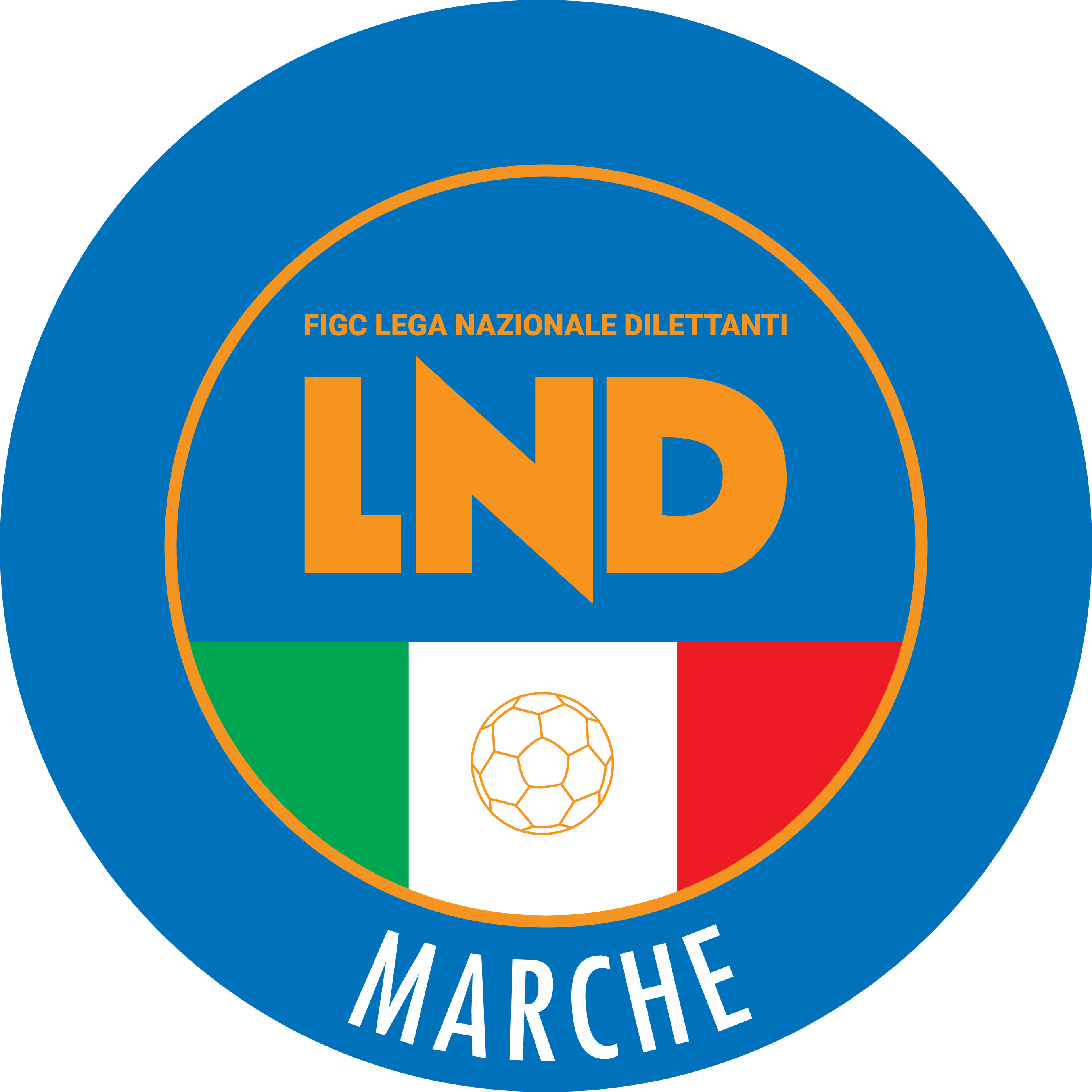 Federazione Italiana Giuoco CalcioLega Nazionale DilettantiCOMITATO REGIONALE MARCHEVia Schiavoni, snc - 60131 ANCONACENTRALINO: 071 285601 - FAX: 071 28560403sito internet: marche.lnd.ite-mail: c5marche@lnd.itpec: c5marche@pec.figcmarche.itTelegram: https://t.me/lndmarchec5Stagione Sportiva 2023/2024Comunicato Ufficiale N° 11 del 13/09/2023Stagione Sportiva 2023/2024Comunicato Ufficiale N° 11 del 13/09/2023Squadra 1Squadra 2A/RData/OraImpiantoLocalita' ImpiantoIndirizzo ImpiantoFUTSAL CASELLEMONTELUPONE CALCIO A 5A15/09/2023 21:305731 PALAROZZIFOLIGNANOPIAZZA S. D'ACQUISTOFUTSAL MONTURANOFUTSAL MONTEMARCIANO C5A15/09/2023 21:455638 PALAZZO DELLO SPORTMONTE URANOVIA OLIMPIADIINVICTA FUTSAL MACERATANUOVA JUVENTINA FFCA15/09/2023 21:305286 PALESTRA C.SPORTIVO"DON BOSCO"MACERATAVIA ALFIERI SNCPIETRALACROCE 73ALMA JUVENTUS FANOA15/09/2023 21:305067 PALASCHERMAANCONAVIA MONTEPELAGOPOL.CAGLI SPORT ASSOCIATIBAYER CAPPUCCINIA15/09/2023 21:305455 PALESTRA PANICHI PIERETTI C5CAGLIVIA BRAMANTEREAL SAN GIORGIOJESIA15/09/2023 22:005623 PALESTRA SC.MEDIA B.ROSSELLIPORTO SAN GIORGIOVIA PIRANDELLOTRE TORRI A.S.D.PIANACCIOA15/09/2023 22:005222 PALASPORT COMUNALESARNANOVIA LUDOVICO SCARFIOTTIData GaraN° Gior.Squadra 1Squadra 2Data Orig.Ora Var.Ora Orig.Impianto22/09/20231 RPOLISPORTIVA UROBOROCHIARAVALLE FUTSAL21:0022:00Squadra 1Squadra 2A/RData/OraImpiantoLocalita' ImpiantoIndirizzo ImpiantoAMICI DEL CENTROSOCIO SP.LUCREZIA CALCIO A 5A15/09/2023 21:305429 PAL.COM. S.MICHELE AL FIUMEMONDAVIOVIA LORETOAVIS ARCEVIA 1964ACLI MANTOVANI CALCIO A 5A15/09/2023 21:305113 PALASPORTCASTELLEONE DI SUASAVIA ROSSINICASTELBELLINO CALCIO A 5CARISSIMI 2016A15/09/2023 21:305043 PALASPORT "MARTARELLI"CASTELBELLINOVIA TOBAGI STAZ. CASTELBELLINOCHIARAVALLE FUTSALPOLISPORTIVA UROBOROA15/09/2023 21:305005 PALAZZO DELLO SPORTCHIARAVALLEVIA FALCONARACITTA DI OSTRAPIEVE D ICO CALCIO A 5A15/09/2023 21:305080 PALASPORTOSTRAVIA MATTEOTTIFUTSAL CASTELFIDARDOOSIMO FIVEA15/09/2023 22:155079 PALLONE GEODETICOCASTELFIDARDOVIA GHANDI - FRAZ. CROCETTENUOVA OTTRANO 98CANDIA BARACCOLA ASPIOA15/09/2023 22:005063 PALASPORT "GIANCARLO GALIZIA"FILOTTRANOVIA GEMME, 13REAL FABRIANODINAMIS 1990A15/09/2023 21:305066 PALESTRA "FERMI"FABRIANOVIA B.BUOZZIVERBENA C5 ANCONAVILLA CECCOLINI CALCIOA16/09/2023 15:005004 PALLONE GEODETICO VERBENAANCONAVIA PETRARCASquadra 1Squadra 2A/RData/OraImpiantoLocalita' ImpiantoIndirizzo ImpiantoAVENALEPOLISPORTIVA VICTORIAA14/09/2023 22:005281 PALASPORT "LUIGINO QUARESIMA"CINGOLIVIA CERQUATTIACLI AUDAX MONTECOSARO C5REAL EAGLES VIRTUS PAGLIAA15/09/2023 21:305236 TENSOSTRUTTURA VIA ROSSINIMONTECOSAROVIA ROSSINIASCOLI CALCIO A 5FERMANA FUTSAL 2022A15/09/2023 21:305710 PALESTRA C5 "MONTICELLI"ASCOLI PICENOVIA DELL IRISBORGOROSSO TOLENTINOGAGLIOLE F.C.A15/09/2023 21:305299 CENTRO SP. POL. "R.GATTARI"TOLENTINOVIA TAGLIAMENTOCSI STELLA A.S.D.U.MANDOLESI CALCIOA15/09/2023 21:305699 PALASPORT COMUNALEMONSAMPOLO DEL TRONTOVIA CORRADIFUTSAL CAMPIGLIONEAURORA TREIAA15/09/2023 21:305704 CAMPO COPERTO CAMPIGLIONEFERMOVIA C.ULPIANIROCCAFLUVIONECALCETTO CASTRUM LAURIA15/09/2023 21:005698 PALESTRA POLIVALENTEROCCAFLUVIONEVIA NENNISAMBENEDETTESE CALCIO A 5FIGHT BULLS CORRIDONIAA15/09/2023 21:005696 PALASPORT SPECASAN BENEDETTO DEL TRONTOVIA DELLO SPORTACLI VILLA MUSONEREAL ANCARIAA16/09/2023 15:305254 PALLONE GEODETICO "F. ORSELLI"POTENZA PICENAVIA DELLO SPORT                        OttaviQuartiFinal Four 1^ classificata girone 1 1^ classificata girone 2 1^ classificata girone 3 1^ classificata girone 4 1^ classificata girone 5 1^ classificata girone 6 1^ classificata girone 7 1^ classificata girone 8 1^ classificata girone 9 1^ classificata girone 10 1^ classificata girone 11 1^ classificata girone 12 1^ classificata girone 13 1^ classificata girone 14 1^ classificata girone 15 1^ classificata girone 16Squadra 1Squadra 2A/RData/OraImpiantoLocalita' ImpiantoIndirizzo ImpiantoCIARNINAUDAX CALCIO PIOBBICOA22/09/2023 21:305133 PALESTRA IST.BETTINO PADOVANOSENIGALLIAVIA ANTONIO ROSMINI 22/BSquadra 1Squadra 2A/RData/OraImpiantoLocalita' ImpiantoIndirizzo ImpiantoACQUALAGNA CALCIO C 5GIOVANI SANT IPPOLITOA22/09/2023 21:305482 PALASPORT COMUNALEACQUALAGNAVIA ALDO GAMBA SNCSquadra 1Squadra 2A/RData/OraImpiantoLocalita' ImpiantoIndirizzo ImpiantoURBINO CALCIO A 5GNANO 04A22/09/2023 22:005422 PAL.DELLO SPORT PALAMONDOLCEURBINOVIA DELL'ANNUNZIATASquadra 1Squadra 2A/RData/OraImpiantoLocalita' ImpiantoIndirizzo ImpiantoURBANIA CALCIOVALMISA FUTSAL A.S.D.A22/09/2023 21:155489 URBANIA CALCIO A 5URBANIAVIA CAMPO SPORTIVOVADO C5CITTA DI FALCONARAA23/09/2023 15:005441 PALASPORTSANT'ANGELO IN VADOVIA MOLINELLOSquadra 1Squadra 2A/RData/OraImpiantoLocalita' ImpiantoIndirizzo ImpiantoCITTA DI FALCONARAVALMISA FUTSAL A.S.D.A09/10/2023 22:005047 PALLONE GEODETICO "L.PAPINI"ANCONAVIA ESINO 122 TORRETTEVADO C5URBANIA CALCIOA10/10/2023 21:005441 PALASPORTSANT'ANGELO IN VADOVIA MOLINELLOSquadra 1Squadra 2A/RData/OraImpiantoLocalita' ImpiantoIndirizzo ImpiantoURBANIA CALCIOCITTA DI FALCONARAA25/10/2023 21:155489 URBANIA CALCIO A 5URBANIAVIA CAMPO SPORTIVOVALMISA FUTSAL A.S.D.VADO C5A25/10/2023 21:455017 PALLONE GEODETICO CAMPO N°1SENIGALLIAVIA CELLINI, 13Squadra 1Squadra 2A/RData/OraImpiantoLocalita' ImpiantoIndirizzo ImpiantoFABRIANO CALCIO A 5 2023POLVERIGI C5A23/09/2023 16:005066 PALESTRA "FERMI"FABRIANOVIA B.BUOZZISquadra 1Squadra 2A/RData/OraImpiantoLocalita' ImpiantoIndirizzo ImpiantoASPIO 2005VIRTUS AURORA C5A22/09/2023 21:305050 PALLONE GEODETICO "VARANO"ANCONACONTRADA DEL POZZOGLS DORICA AN.URANKON NOVA MARMIA25/09/2023 21:305030 PALLONE GEODETICO CUS ANCONAANCONAVIA GROTTE DI POSATORA 19/ASquadra 1Squadra 2A/RData/OraImpiantoLocalita' ImpiantoIndirizzo ImpiantoASPIO 2005GLS DORICA AN.URA11/10/2023 21:305050 PALLONE GEODETICO "VARANO"ANCONACONTRADA DEL POZZOVIRTUS AURORA C5ANKON NOVA MARMIA11/10/2023 21:305089 PALASPORT "ZANNONI 2"JESIVIA ZANNONISquadra 1Squadra 2A/RData/OraImpiantoLocalita' ImpiantoIndirizzo ImpiantoANKON NOVA MARMIASPIO 2005A25/10/2023 21:455047 PALLONE GEODETICO "L.PAPINI"ANCONAVIA ESINO 122 TORRETTEGLS DORICA AN.URVIRTUS AURORA C5A25/10/2023 21:305030 PALLONE GEODETICO CUS ANCONAANCONAVIA GROTTE DI POSATORA 19/ASquadra 1Squadra 2A/RData/OraImpiantoLocalita' ImpiantoIndirizzo ImpiantoSANTA MARIA NUOVA A.S.D.CIRCOLO COLLODI CALCIO 5A22/09/2023 21:305078 PALASPORT "D. SIMONETTI"SANTA MARIA NUOVAVIA GAETANO RAVAGLISquadra 1Squadra 2A/RData/OraImpiantoLocalita' ImpiantoIndirizzo ImpiantoFUTSAL ANCONAFRASASSI C5A22/09/2023 21:305023 PALLONE GEODETICO MONTESICUROANCONALOCALITA' NONTESICUROSAN BIAGIOCDC 2018A23/09/2023 16:005137 PALESTRA "ALICE STURIALE"OSIMOVIA MANZONI FZ. S.BIAGIOSquadra 1Squadra 2A/RData/OraImpiantoLocalita' ImpiantoIndirizzo ImpiantoCDC 2018FRASASSI C5A09/10/2023 20:005139 PALESTRA POLO SCOLASTICO MICSMAIOLATI SPONTINIVIA VENEZIA 43SAN BIAGIOFUTSAL ANCONAA09/10/2023 22:005137 PALESTRA "ALICE STURIALE"OSIMOVIA MANZONI FZ. S.BIAGIOSquadra 1Squadra 2A/RData/OraImpiantoLocalita' ImpiantoIndirizzo ImpiantoFRASASSI C5SAN BIAGIOA25/10/2023 21:005048 CAMPO COPERTOGENGAVIA MARCONI GENGA STAZIONEFUTSAL ANCONACDC 2018A25/10/2023 21:305023 PALLONE GEODETICO MONTESICUROANCONALOCALITA' NONTESICUROSquadra 1Squadra 2A/RData/OraImpiantoLocalita' ImpiantoIndirizzo ImpiantoGROTTACCIA 2005POLISPORTIVA FUTURA A.D.A23/09/2023 16:155297 CENTRO SPORTIVO "SAN SERGIO"CINGOLIVIA SAN SERGIO FZ. GROTTACCIASquadra 1Squadra 2A/RData/OraImpiantoLocalita' ImpiantoIndirizzo ImpiantoC.U.S. CAMERINO A.S.D.PIEDIRIPA C5A22/09/2023 21:005265 UNIVERS. "DRAGO E GENTILI"CAMERINOLOCALITA' LE CALVIESERRALTAAMATORI STESE 2007 SRLA22/09/2023 22:005270 PALASPORT "ALBINO CIARAPICA"SAN SEVERINO MARCHEVIALE MAZZINISquadra 1Squadra 2A/RData/OraImpiantoLocalita' ImpiantoIndirizzo ImpiantoPIEDIRIPA C5AMATORI STESE 2007 SRLA10/10/2023 21:305268 "I LUDI DI APOLLO" (COPERTO)MACERATAVIA VOLTURNO-PIEDIRIPAC.U.S. CAMERINO A.S.D.SERRALTAA11/10/2023 21:005265 UNIVERS. "DRAGO E GENTILI"CAMERINOLOCALITA' LE CALVIESquadra 1Squadra 2A/RData/OraImpiantoLocalita' ImpiantoIndirizzo ImpiantoAMATORI STESE 2007 SRLC.U.S. CAMERINO A.S.D.A23/10/2023 21:455736 CAMPO C/5 "GIUSEPPE TEMPERINI"MONTEGRANAROVIA B.ROSSI SNCSERRALTAPIEDIRIPA C5A23/10/2023 22:005270 PALASPORT "ALBINO CIARAPICA"SAN SEVERINO MARCHEVIALE MAZZINISquadra 1Squadra 2A/RData/OraImpiantoLocalita' ImpiantoIndirizzo ImpiantoCALCETTO NUMANACASTELRAIMONDO CALCIO A 5A23/09/2023 16:005091 PALLONE GEODETICO MARCELLINUMANAVIA FONTE ANTICA 6Squadra 1Squadra 2A/RData/OraImpiantoLocalita' ImpiantoIndirizzo ImpiantoBOCA CIVITANOVA A.FUTSAL RECANATIA22/09/2023 21:305280 TENSOSTRUTTURA S.M.APPARENTECIVITANOVA MARCHEVIA LORENZO LOTTOMOGLIANESEC.F. MACERATESE A.S.D.A22/09/2023 21:305283 PALAZZETTO C.S.DI MOGLIANOMOGLIANOVIA PAOLO BORSELLINOSquadra 1Squadra 2A/RData/OraImpiantoLocalita' ImpiantoIndirizzo ImpiantoC.F. MACERATESE A.S.D.FUTSAL RECANATIA10/10/2023 22:005268 "I LUDI DI APOLLO" (COPERTO)MACERATAVIA VOLTURNO-PIEDIRIPAMOGLIANESEBOCA CIVITANOVA A.A11/10/2023 21:305283 PALAZZETTO C.S.DI MOGLIANOMOGLIANOVIA PAOLO BORSELLINOSquadra 1Squadra 2A/RData/OraImpiantoLocalita' ImpiantoIndirizzo ImpiantoBOCA CIVITANOVA A.C.F. MACERATESE A.S.D.A25/10/2023 21:305280 TENSOSTRUTTURA S.M.APPARENTECIVITANOVA MARCHEVIA LORENZO LOTTOFUTSAL RECANATIMOGLIANESEA25/10/2023 21:305294 CENTRO SPORTIVO RECANATESERECANATIVIA ALDO MOROSquadra 1Squadra 2A/RData/OraImpiantoLocalita' ImpiantoIndirizzo ImpiantoCSI MONTEFIOREACQUAVIVA CALCIOA22/09/2023 21:005743 CAMPO DI C5 COPERTOMONTEFIORE DELL'ASOTRAVERSA VIA U.T0MEISquadra 1Squadra 2A/RData/OraImpiantoLocalita' ImpiantoIndirizzo ImpiantoFROG S CLUB SPORTCAPODARCO CASABIANCA C5A22/09/2023 21:305623 PALESTRA SC.MEDIA B.ROSSELLIPORTO SAN GIORGIOVIA PIRANDELLOFUTSAL L.C.CALCIO S.ELPIDIO A MAREA22/09/2023 21:005699 PALASPORT COMUNALEMONSAMPOLO DEL TRONTOVIA CORRADISquadra 1Squadra 2A/RData/OraImpiantoLocalita' ImpiantoIndirizzo ImpiantoCALCIO S.ELPIDIO A MARECAPODARCO CASABIANCA C5A09/10/2023 22:005677 PALESTRA DI CASCINARECASCINAREVIA CARDUCCIFUTSAL L.C.FROG S CLUB SPORTA10/10/2023 21:005699 PALASPORT COMUNALEMONSAMPOLO DEL TRONTOVIA CORRADISquadra 1Squadra 2A/RData/OraImpiantoLocalita' ImpiantoIndirizzo ImpiantoCAPODARCO CASABIANCA C5FUTSAL L.C.A25/10/2023 21:005711 PALESTRA COMUNALE CAPODARCOFERMOVIA INDIPENDENZA-CAPODARCOFROG S CLUB SPORTCALCIO S.ELPIDIO A MAREA25/10/2023 22:005623 PALESTRA SC.MEDIA B.ROSSELLIPORTO SAN GIORGIOVIA PIRANDELLOSquadra 1Squadra 2A/RData/OraImpiantoLocalita' ImpiantoIndirizzo ImpiantoFUTSAL VIRE GEOSISTEM ASDPICENO UNITED MMX A R.L.A22/09/2023 21:305707 CAMPO COPERTO EZIO GALOSIASCOLI PICENOLOC.MONTEROCCO VIA A.MANCINISquadra 1Squadra 2A/RData/OraImpiantoLocalita' ImpiantoIndirizzo ImpiantoPOL. SPORT COMMUNICATIONRIVIERA DELLE PALMEA22/09/2023 21:305674 PALESTRATORRE SAN PATRIZIOVIA MANZONIBOCASTRUM UNITEDVAL TENNA UNITEDA23/09/2023 16:005665 PALESTRA C5 CASTORANOCASTORANOLOC. ROCCHETTASquadra 1Squadra 2A/RData/OraImpiantoLocalita' ImpiantoIndirizzo ImpiantoRIVIERA DELLE PALMEVAL TENNA UNITEDA09/10/2023 21:305696 PALASPORT SPECASAN BENEDETTO DEL TRONTOVIA DELLO SPORTPOL. SPORT COMMUNICATIONBOCASTRUM UNITEDA11/10/2023 21:305674 PALESTRATORRE SAN PATRIZIOVIA MANZONISquadra 1Squadra 2A/RData/OraImpiantoLocalita' ImpiantoIndirizzo ImpiantoBOCASTRUM UNITEDRIVIERA DELLE PALMEA24/10/2023 21:005665 PALESTRA C5 CASTORANOCASTORANOLOC. ROCCHETTAVAL TENNA UNITEDPOL. SPORT COMMUNICATIONA25/10/2023 21:305678 CAMPO COPERTO RIONE MURATOFERMOVIA SIBILLA 2CSquadra 1Squadra 2A/RData/OraImpiantoLocalita' ImpiantoIndirizzo ImpiantoPIANDIROSEGRADARA CALCIOA22/09/2023 21:155459 PALAZZETTO DELLO SPORTSANT'IPPOLITOVIA ROMA, SNCSquadra 1Squadra 2A/RData/OraImpiantoLocalita' ImpiantoIndirizzo ImpiantoCENTRO SPORTIVO SUASAGLS DORICA AN.URA22/09/2023 21:305113 PALASPORTCASTELLEONE DI SUASAVIA ROSSINIGLS DORICA AN.URCENTRO SPORTIVO SUASAR11/10/2023 21:305121 "PALAMASSIMO GALEAZZI"ANCONAVIA MADRE TERESA DI CALCUTTASquadra 1Squadra 2A/RData/OraImpiantoLocalita' ImpiantoIndirizzo ImpiantoRIPABERARDAPOLISPORTIVA BOCA S.E.M.A22/09/2023 21:005670 PALESTRA COMUNALE VANNICOLAOFFIDAVIA MARTIRI DELLA RESISTENZASquadra 1Squadra 2A/RData/OraImpiantoLocalita' ImpiantoIndirizzo ImpiantoSANTA MARIA APPARENTEPOTENZA PICENAA23/09/2023 17:305280 TENSOSTRUTTURA S.M.APPARENTECIVITANOVA MARCHEVIA LORENZO LOTTOPOTENZA PICENASANTA MARIA APPARENTER11/10/2023 21:455254 PALLONE GEODETICO "F. ORSELLI"POTENZA PICENAVIA DELLO SPORTSquadra 1Squadra 2A/RData/OraImpiantoLocalita' ImpiantoIndirizzo ImpiantoAMICI DEL CENTROSOCIO SP.OSIMO FIVEA24/09/2023 16:005429 PAL.COM. S.MICHELE AL FIUMEMONDAVIOVIA LORETOSquadra 1Squadra 2A/RData/OraImpiantoLocalita' ImpiantoIndirizzo ImpiantoREAL FABRIANOJESIA23/09/2023 18:305066 PALESTRA "FERMI"FABRIANOVIA B.BUOZZISquadra 1Squadra 2A/RData/OraImpiantoLocalita' ImpiantoIndirizzo ImpiantoFERMANA FUTSAL 2022CANTINE RIUNITE CSIA24/09/2023 11:005712 PALESTRA "ITIS" MONTANIFERMOVIA SALVO D'ACQUISTOSquadra 1Squadra 2A/RData/OraImpiantoLocalita' ImpiantoIndirizzo ImpiantoNUOVA JUVENTINA FFCACLI AUDAX MONTECOSARO C5A23/09/2023 16:005736 CAMPO C/5 "GIUSEPPE TEMPERINI"MONTEGRANAROVIA B.ROSSI SNCSquadra 1Squadra 2A/RData/OraImpiantoLocalita' ImpiantoIndirizzo ImpiantoITALSERVICE C5C.U.S. ANCONAA24/09/2023 15:005464 PALAFIERA CAMPANARAPESAROVIA DELLE ESPOSIZIONI, 33C.U.S. ANCONAITALSERVICE C5R02/10/2023 18:305030 PALLONE GEODETICO CUS ANCONAANCONAVIA GROTTE DI POSATORA 19/ASquadra 1Squadra 2A/RData/OraImpiantoLocalita' ImpiantoIndirizzo ImpiantoACLI MANTOVANI CALCIO A 5REAL FABRIANOA23/09/2023 17:305121 "PALAMASSIMO GALEAZZI"ANCONAVIA MADRE TERESA DI CALCUTTAREAL FABRIANOACLI MANTOVANI CALCIO A 5R04/10/2023 18:005066 PALESTRA "FERMI"FABRIANOVIA B.BUOZZISquadra 1Squadra 2A/RData/OraImpiantoLocalita' ImpiantoIndirizzo ImpiantoOSIMO FIVECALCIO A 5 CORINALDOA23/09/2023 18:005061 PALLONE GEODETICO - CAMPO N.1OSIMOVIA VESCOVARA, 7CALCIO A 5 CORINALDOOSIMO FIVER03/10/2023 18:005301 NUOVO PALASCORINALDOSTR.DEL BURELLO LOC.VAL NEVOLASquadra 1Squadra 2A/RData/OraImpiantoLocalita' ImpiantoIndirizzo ImpiantoAMICI DEL CENTROSOCIO SP.VIRTUS FORTITUDO 1950 SSDA23/09/2023 16:005429 PAL.COM. S.MICHELE AL FIUMEMONDAVIOVIA LORETOVIRTUS FORTITUDO 1950 SSDAMICI DEL CENTROSOCIO SP.R03/10/2023 16:005093 CAMPO SCOPERTO NUOVO ANTISTADIFABRIANOVIA BRUNO BUOZZISquadra 1Squadra 2A/RData/OraImpiantoLocalita' ImpiantoIndirizzo ImpiantoACLI AUDAX MONTECOSARO C5SANGIORGIOA24/09/2023 11:005236 TENSOSTRUTTURA VIA ROSSINIMONTECOSAROVIA ROSSINISANGIORGIOACLI AUDAX MONTECOSARO C5R05/10/2023 18:005631 PALASPORT " PALASAVELLI"PORTO SAN GIORGIOVIA S.VITTORIA, 5Squadra 1Squadra 2A/RData/OraImpiantoLocalita' ImpiantoIndirizzo ImpiantoCANTINE RIUNITE CSINUOVA JUVENTINA FFCA23/09/2023 15:305206 PALASPORT "GIULIO CHIERICI"TOLENTINOVIA DELLA REPUBBLICANUOVA JUVENTINA FFCCANTINE RIUNITE CSIR03/10/2023 19:005736 CAMPO C/5 "GIUSEPPE TEMPERINI"MONTEGRANAROVIA B.ROSSI SNCSquadra 1Squadra 2A/RData/OraImpiantoLocalita' ImpiantoIndirizzo ImpiantoFUTSAL VIRE GEOSISTEM ASDTRE TORRI A.S.D.A24/09/2023 17:005707 CAMPO COPERTO EZIO GALOSIASCOLI PICENOLOC.MONTEROCCO VIA A.MANCINITRE TORRI A.S.D.FUTSAL VIRE GEOSISTEM ASDR03/10/2023 17:005222 PALASPORT COMUNALESARNANOVIA LUDOVICO SCARFIOTTISquadra 1Squadra 2A/RData/OraImpiantoLocalita' ImpiantoIndirizzo ImpiantoMONTELUPONE CALCIO A 5FIGHT BULLS CORRIDONIAA23/09/2023 18:305262 TENSOSTRUTTURA CALCIO A 5MONTELUPONEVIA ALESSANDRO MANZONIFIGHT BULLS CORRIDONIAMONTELUPONE CALCIO A 5R04/10/2023 18:455295 TENSOSTRUTTURA VIA E.MATTEICORRIDONIAVIA E.MATTEISquadra 1Squadra 2A/RData/OraImpiantoLocalita' ImpiantoIndirizzo ImpiantoAMICI DEL CENTROSOCIO SP.ITALSERVICE C5A24/09/2023 11:005429 PAL.COM. S.MICHELE AL FIUMEMONDAVIOVIA LORETOSquadra 1Squadra 2A/RData/OraImpiantoLocalita' ImpiantoIndirizzo ImpiantoAUDAX 1970 S.ANGELOCALCIO A 5 CORINALDOA24/09/2023 15:305109 CAMPO COPERTO N°3SENIGALLIAVIA CELLINICALCIO A 5 CORINALDOAUDAX 1970 S.ANGELOR03/10/2023 18:005301 NUOVO PALASCORINALDOSTR.DEL BURELLO LOC.VAL NEVOLASquadra 1Squadra 2A/RData/OraImpiantoLocalita' ImpiantoIndirizzo ImpiantoCANTINE RIUNITE CSICERRETO D ESI C5 A.S.D.A24/09/2023 16:005206 PALASPORT "GIULIO CHIERICI"TOLENTINOVIA DELLA REPUBBLICASquadra 1Squadra 2A/RData/OraImpiantoLocalita' ImpiantoIndirizzo ImpiantoFIGHT BULLS CORRIDONIAGROTTACCIA 2005A23/09/2023 18:305295 TENSOSTRUTTURA VIA E.MATTEICORRIDONIAVIA E.MATTEIGROTTACCIA 2005FIGHT BULLS CORRIDONIAR03/10/2023 18:005297 CENTRO SPORTIVO "SAN SERGIO"CINGOLIVIA SAN SERGIO FZ. GROTTACCIAGIORNOMATTINOPOMERIGGIOLunedìChiuso15.00 – 17.00Martedì10.00 – 12.00ChiusoMercoledìChiusoChiusoGiovedì10,00 – 12.00 ChiusoVenerdìChiusoChiusoIl Responsabile Regionale Calcio a Cinque(Marco Capretti)Il Presidente(Ivo Panichi)